野菜や果物の種をまいてみようトマトやピーマン，スイカにミカン，野菜や果物の種をどうしていますか。気にせず食べたり，取り除いたりしているのではないでしょうか。しかし，その種には野菜の命がつまっています。種を採って播いてみると，発芽し，苗ができるかもしれません。そんな野菜の種を採り，発芽させてみましょう。トマト（ミカン）の種採りと種まき①トマトと容器，土を準備してください。　トマトはミニトマトがおすすめ。　容器はポリポットかプラカップなどを準備し，底に穴をあけましょう。　穴が大きい場合は，小石やネットで土が流れ出ないようにします。　土は市販の培養土で構いません。いろいろな土で試してみるのもよいでしょう。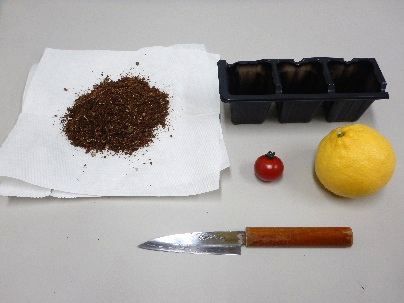 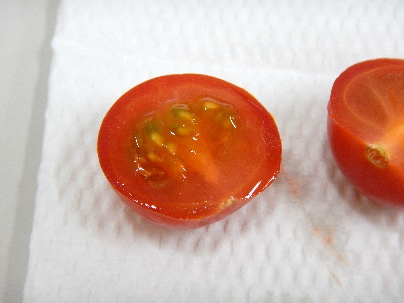 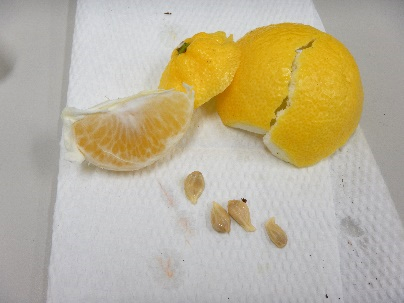 ②トマトから種を採り出しましょう。そのまま種を使ってもよいです。ティッシュに採り出して一晩乾燥させ，使用することもできます。③種まきの深さは，種の2～3倍です。穴を掘り，種をまいたら上から土をかぶせます。④容器をバットなど受け皿にのせましょう。水は受け皿に注ぎ，下から吸わせます。　霧吹きを上から吹きかけてもよいです。⑤発芽の条件（水，適当な温度，空気）が整うように管理しましょう。⑥温度にもよりますが，1～2週間すると発芽します。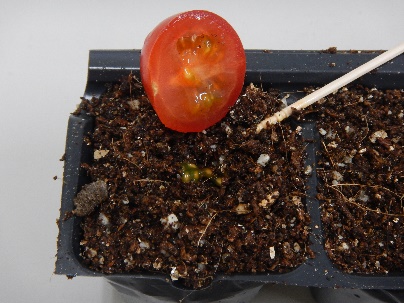 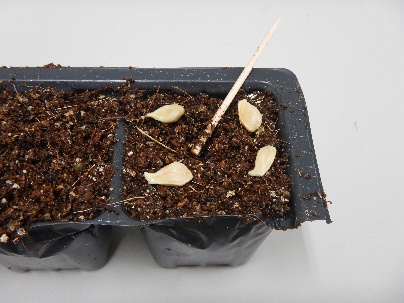 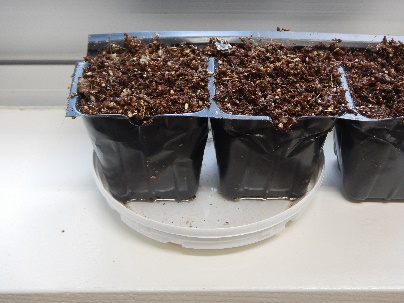 さて，本当に発芽するのでしょうか？いろいろな野菜でチャレンジしてみましょう。野菜や果物の種をまいてみよう（ワークシート）学校名_______________________________  __________年 __________組　　名前___________________________________①チャレンジした野菜・果物②その野菜・果物について調べたこと③種をまいた日　　　　　　　　　　　　　　　　④芽が出た日⑤観察記録（芽が出た時や子葉が開いたときなど3回の観察を記入しましょう）⑥気づいたこと・感想このシートを活用して1～2週間の観察を続けてみましょう。観察記録（定期的に観察してみましょう。）日付写真またはスケッチ植物の成長で気づいたこと日付写真またはスケッチ気づいたこと